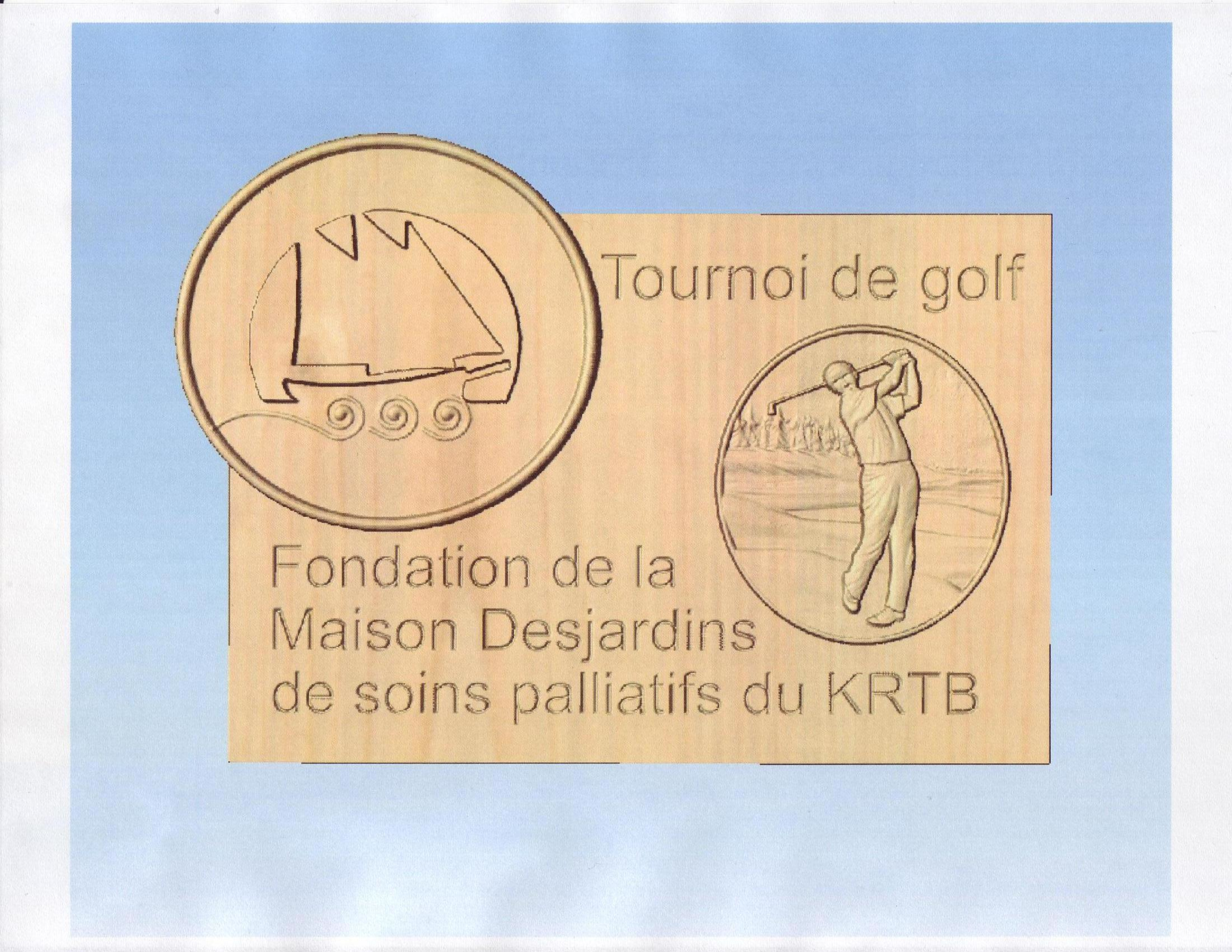 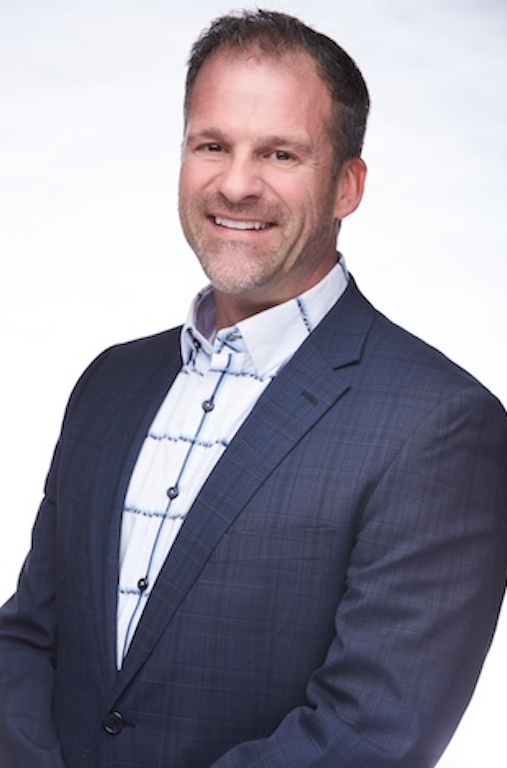 Mot de Monsieur Guy Thibault Président d’honneur Édition 2018  À la source de mon implication comme président d’honneur de La Fondation de la Maison Desjardins des soins palliatifs du KRTB, il y a une équipe incroyable, flexible, inspirée et inspirante. Une équipe de tous les niveaux fait partie de La Fondation de la Maison Desjardins, par leur implication rayonne la magie à accueillir des personnes en phase palliative de leur maladie. La raison d’être de cet organisme 100 % régional est primordiale et je souhaite vivement contribuer à son rayonnement. Chaque don à la Fondation aide les personnes résidantes d’être paisible et être en toute sérénité en étant plus près de leur proche. Cette année, j’ai décidé de m’engager comme Président d ‘honneur et démontrer ma solidarité envers la communauté du KRTB.Cette 6ieme édition du tournoi de golf, permettra d’amasser l’argent nécessaire qui contribuera activement à l’amélioration et au maintien de la qualité de vie des personnes en phase palliative du KRTB. Grâce à la générosité des participants et à celle des personnes qui les soutiennent financièrement, je suis convaincu que nous pourrons dépasser les 50 000$ lors du tournoi de golf.Faites, comme moi ! Inscrivez-vous au Tournoi de golf, partagez l’information et venez-vous amuser en soutenant une cause qui est cher pour tous. Merci de donner généreusementInscription150.00$ par joueur600,00$ pour un foursome75,00$ pour un souper  additionnelVoiturette électrique 160 golfeurs et 300 personnes maximum pour le souper. Les réservations des heures de départs et des soupers seront confirmées suivant l'ordre des paiements reçus.Pour vous inscrireFaire votre chèque à l’ordre de la Fondation de la Maison Desjardins de soins palliatifs du KRTBUtiliser le coupon ci-joint pour faire vos réservationsLocation d’équipementVous adressez au Club de Golf de Rivière-du-LoupSouperLe souper sera servi à 18 h 30NOTE : POUR CEUX QUI TERMINENT LE GOLF TÔT, L’APRÈS-MIDI EST LIBREPensées provenant de la MAISON DESJARDINS:Une Maison de vie                  Une place de choixUn refuge, un répit                 Du personnel qualifiéDes Bénévoles engagés         Une douce ambianceDe l’écoute à l’infini               Des gestes de tendresseUn partage de tâches            Un don de soi sans limite    Un lieu à faire connaître       Une résidence à soutenir  Par les gens en fin de vie      Un respect à toute heurePar l’aide bénévole             Des regards de compassion Une résidence à soutenir par les dons monétaires